 鐵山市集-文創手作攤位『設攤調查表』※填妥後下方資訊，於4/9(五)前回傳museum@yungshingroup.com作為審核依據，逾期未繳件視同放棄，4/13(二)FB公告錄取名單。※信件主旨：鐵山市集-文創手作設攤調查表-(姓名)※有任何問題請來電詢問04-26879275※可自行增加欄位及頁數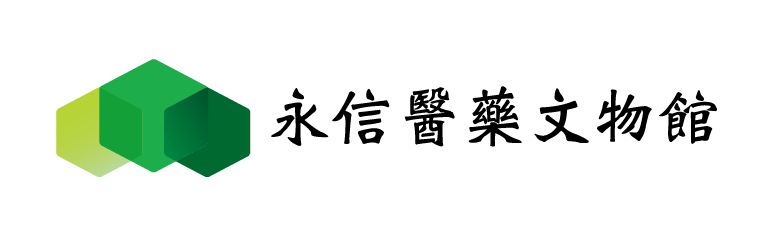 參加者姓名身分證後4碼攤位名稱FB/IG名稱(附網址)請簡單介紹您的文創手作商品：(手作小物、設計圖文、友善小農、輕食飲品等)請簡單介紹您的文創手作商品：(手作小物、設計圖文、友善小農、輕食飲品等)請簡單介紹您的文創手作商品：(手作小物、設計圖文、友善小農、輕食飲品等)請簡單介紹您的文創手作商品：(手作小物、設計圖文、友善小農、輕食飲品等)銷售品項/價格範圍/附商品圖片：(如有價格表請直接提供)銷售品項/價格範圍/附商品圖片：(如有價格表請直接提供)銷售品項/價格範圍/附商品圖片：(如有價格表請直接提供)銷售品項/價格範圍/附商品圖片：(如有價格表請直接提供)相關設攤經驗-簡單介紹/附設攤照片：(曾在哪裡設攤、活動主題/性質…)相關設攤經驗-簡單介紹/附設攤照片：(曾在哪裡設攤、活動主題/性質…)相關設攤經驗-簡單介紹/附設攤照片：(曾在哪裡設攤、活動主題/性質…)相關設攤經驗-簡單介紹/附設攤照片：(曾在哪裡設攤、活動主題/性質…)當日設攤預計會有的設備/可附照片參考：(為安排設攤位置做為參考)□遮陽傘/直徑：_____  □帳篷/尺寸：_____  □桌子  □其它：____________________當日設攤預計會有的設備/可附照片參考：(為安排設攤位置做為參考)□遮陽傘/直徑：_____  □帳篷/尺寸：_____  □桌子  □其它：____________________當日設攤預計會有的設備/可附照片參考：(為安排設攤位置做為參考)□遮陽傘/直徑：_____  □帳篷/尺寸：_____  □桌子  □其它：____________________當日設攤預計會有的設備/可附照片參考：(為安排設攤位置做為參考)□遮陽傘/直徑：_____  □帳篷/尺寸：_____  □桌子  □其它：____________________